PROECAEEDITAL 001/2022-  EDITAL DE APOIO INSTITUCIONAL À CURRICULARIZAÇÃO DA EXTENSÃO Divulgação de PROJETOS HOMOLOGADOS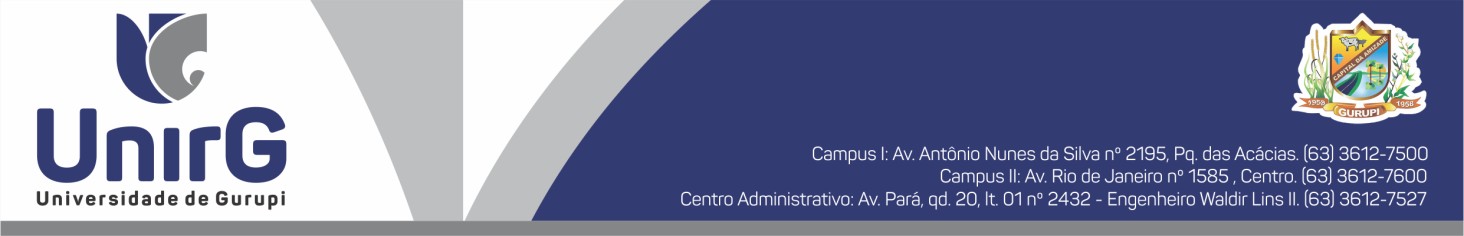  Gurupi, 18 de Agosto de 2022PROECAE - PRÓ-REITORIA DE EXTENSÃO, CULTURA E ASSISTÊNCIA ESTUDANTILPROGRAMA / PROJETOCURSO1. "ENGLISH FOR FUN"Letras e Pedagogia2. "Relato de Memórias: Desenvolvendo a sóciointegração na terceira idade por meio de práticas linguageiras"Letras3. "Meio ambiente e cidadania"Administração, Direito, Contábeis, Educação física, EnfermagemEngenhariaEstética, Farmácia,  Fisioterapia, Jornalistmo, Letras, Medicina, Odontologia, pedagodia, Psicologia 4. "Fundamentos Integradores - Integração Universidade, Serviço e Comunidade"Medicina5. "Projeto Cidadania com alunos do socio educativo: Educação como Processo de Transformação Social"Letras, Pedagogia e Educação Física6. "Gelateca de Leitura"Letras7. Projeto VIDA SAUDÁVEL - Esporte, Lazer e CidadaniaEducação Física e Farmácia